Vzpomínka na zesnuléV sobotu 2. listopadu 201914 – 15 hodinNa hřbitově v Dolním Lánově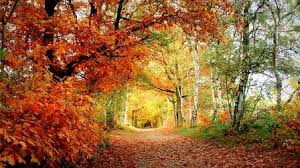 